            高雄市大社區109年農林漁牧業概況經109年農林漁牧業普查結果，本區農林漁牧業以從事農業最多，約佔96%，農業中種植蔬菜以竹筍最多，種植水果以番石榴最多，約292.3公頃，佔高雄市10.69%，為本市第三大產區，僅次於燕巢、阿蓮區，品質優良，被列為大社區三寶之一。在農民不斷改良下，大社區的棗子共出現過十多種不同的品種，台灣農民對於農業改良的用心與巧思，值得稱許。本區棗子種植面積85.27公頃，佔高雄市10.78%，為本市第四大產區，僅次於燕巢、阿蓮區、田寮區，香甜多汁，美味可口，亦為大社區三寶之一。本區務農最多，屬農業區，故每年均辦理「大社三寶農特產觀光季」活動，協助農產品宣導，提高曝光度，開闢銷售通路，增加農民收入。經本次普查發現農村老化快速，務農者年紀大，年輕人甚少從事農業，農地亦逐漸減少，這是本區農村警訊，將可作為政府製定農村政策參考。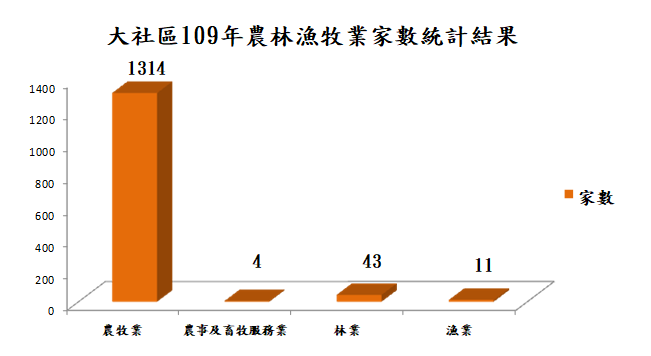 